TermAutumn 1 2023Autumn 2 2023Spring 1 2024Spring 22024Summer 12024Summer 22024Topic/themeAll About Me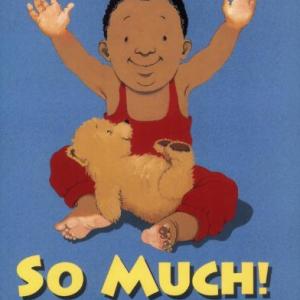 People Who Help Us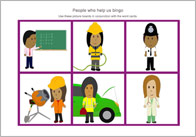 Monsters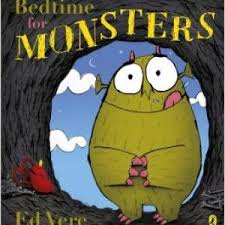 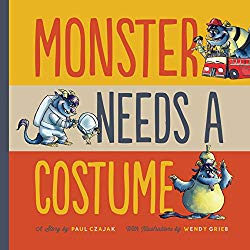 On the Farm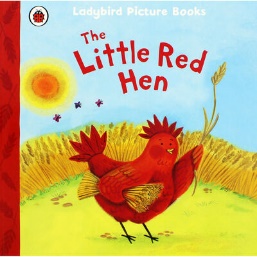 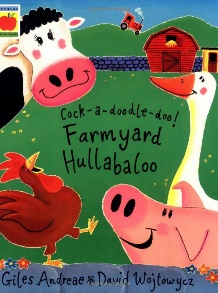 Mini beasts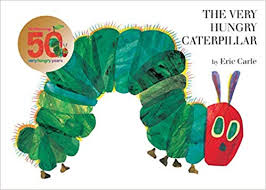 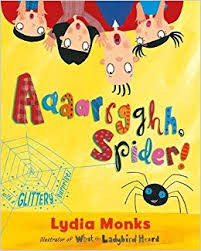 Dinosaurs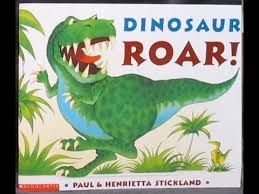 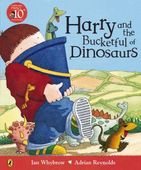 Under the Sea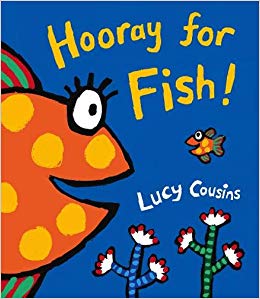 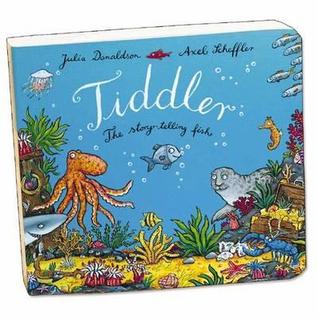 Key TextsOur bodiesWhat I Like About MeMarvellous MeEyes, Nose, Fingers and ToesBedtime for MonstersMonster Needs a CostumeSpider SandwichesQuit Calling Me MonsterLittle Red Hen Farmyard HullabalooPeppa at the Petting farmHow Big is a Pig?The Very Hungry CaterpillarAaaarh SpiderMad About Mini BeastsMini Beast BopHarry and the Bucket Full of DinosaursDinosaur Roar10 Little DinosaursDinosaurs Love UnderpantsHooray for FishTiddlerBarry the Fish with FingersFidgety FishKey TextsFireman SamDoc McStuffins Bob the BuilderPeppa Pig Visits the Police StationBedtime for MonstersMonster Needs a CostumeSpider SandwichesQuit Calling Me MonsterLittle Red Hen Farmyard HullabalooPeppa at the Petting farmHow Big is a Pig?The Very Hungry CaterpillarAaaarh SpiderMad About Mini BeastsMini Beast BopHarry and the Bucket Full of DinosaursDinosaur Roar10 Little DinosaursDinosaurs Love UnderpantsHooray for FishTiddlerBarry the Fish with FingersFidgety FishSpecial days/ eventsDiwaliBlack history monthBonfire nightWorld kindness day Odd sock day -Anti bullying dayRemembrance SundayChildren in needChristmasNativityChinese New YearNumber dayChild’s mental health weekSafer internet dayShrove TuesdayValentine’s dayRandom acts of kindnessWorld book dayMother’s DayRed nose dayOral health dayEasterEaser bonnet paradeKings CoronationWorld Earth dayEid al FitrWorld Ocean dayKings Charles BirthdayFather’s DayEnrichment/ cultural capitalVisit from emergency servicesLibrary visit storyNativityDragon danceTrip to the farmTea partyAqua leaseTrip to the beach Sports dayParent engagementStay and play Stay and play Parents eveningParents watch NativityChristmas activity dayStay and play Stay and play Mother’s Day Parents evening Stay and play Teddy bears picnicStay and playWelcome meetingSports dayAssessment opportunitiesBaseline assessmentWellcommDataDataDataBaseline (new cohort) assessmentWellcommDataDataBaseline (new cohort) assessmentWellcommDataPSEDSettling inRules/routinesAll about meFeelings/emotionsFriendshipsAdults model playPSED interventionsReinforce rules/routinesAdults model playSettling inPSED interventionsReinforce rules/routinesAdults model playPSED interventionsReinforce rules/routinesAdults model playSettling inPSED interventionsReinforce rules/routinesAdults model playPSED interventionsReinforce rules/routinesAdults model playCLNursery rhymesDaily storyTalk time L/A skillsTopicNursery rhymesDaily storyTalk timeTopicWellcomm interventionSALT interventionNursery rhymesDaily storyTalk timeTopicWellcomm interventionSALT interventionNursery rhymesDaily storyTalk timeTopicWellcomm interventionSALT interventionNursery rhymesDaily storyTalk timeTopicWellcomm interventionSALT interventionNursery rhymesDaily storyTalk timeTopicWellcomm interventionSALT interventionPDPersonal careSelf-help skillsPhysical development (fine/gross)Pencil controlScissor gripPersonal careSelf-help skillsPhysical development (fine/gross)Pencil controlScissor grip/cutting skillsPersonal careSelf-help skillsPhysical development (fine/gross)Pencil controlScissor grip/cutting skillsPersonal careSelf-help skillsPhysical development (fine/gross)Pencil controlScissor grip/cutting skillsPersonal careSelf-help skillsPhysical development (fine/gross) Pencil controlScissor grip/cutting skillsPersonal careSelf-help skillsPhysical development (fine/gross)Pencil controlScissor grip/cutting skillsLTopic story booksAdults model the class reading cornerBook talk/skillsDaily story timeNursery Rhymes L&Attention Environmental soundsMusical instrumentsTopic story booksAdults model the class reading cornerBook talk/skillsDaily story timeNursery Rhymes L&Attention Environmental soundsMusical instrumentsRWITopic story booksAdults model the class reading cornerBook talk/skillsDaily story timeNursery Rhymes L&Attention Environmental soundsMusical instrumentsRWITopic story booksAdults model the class reading cornerBook talk/skillsDaily story timeNursery Rhymes L&Attention Environmental soundsMusical instrumentsRWITopic story booksAdults model the class reading cornerBook talk/skillsDaily story timeNursery Rhymes L&Attention Environmental soundsMusical instrumentsRWITopic story booksAdults model the class reading cornerBook talk/skillsDaily story timeNursery Rhymes L&Attention Environmental soundsMusical instrumentsRWIMCounting nursery rhymesAdults modelling maths resourcesComparing quantities many/fewCounting in sequenceSpace (inset jigsaws/lid on teapot etc)Counting out from a larger groupRecognising numeralsCounting on fingersPatternsBuilding models/structures/towersComparing quantities more/fewer/the sameCounting in sequence1:1 correspondencePositional languageSize/weight/capacityShapesNumber names Subitising to 3Number recognitionCardinality and composition 2D/3D shapesNumbers to 5 Meaningful mathematical mark makingProblem solvingPatternsNumber composition1 more/less.Separates objectsReciting numbers forwards and backwardsPatternsShorter/lighter/more/lessSequence everyday eventsUWPeople and communities My familyPeople who help usCustoms and routinesSeasonal changesFeatures of the environmentFeatures of monstersTopic booksSeasonal changesFeatures of the environmentFarm animalsFarm animal babiesSeasonal changesFeatures of the environmentMini beastsLife cycle of butterflySeasonal changesFeatures of the environmentSun safetySeasonal changesFeatures of the environmentSun safetyExADAdults model creative materialsSelf portraitsImaginary playMusical instruments Monster craftChristmas craftsNativity performanceChristmas songsImaginary playSinging songsCreating modelsExploring colour/creativeFarm craftImaginary playMusical instruments Singing songsCreating modelsExploring colour/creativeMini beast craftsMother’s Day cardsEaster craftsEaster cardsImaginary playSinging songsPurposeful mark makingCreating modelsExploring colour/creativeDinosaur craftImaginary playSinging songsPurposeful mark makingCreating modelsExploring colour/creativeSea creaturesImaginary playSinging songsPurposeful mark makingCreating modelsExploring colour/creativeTermAutumn 12022Autumn 2 2022Spring 1 2023Spring 22023Summer 12023Summer 22023Topic/themeAll About Me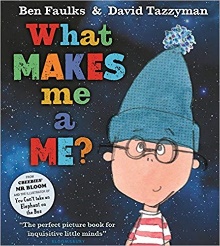 Toys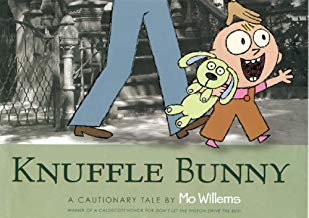 Bears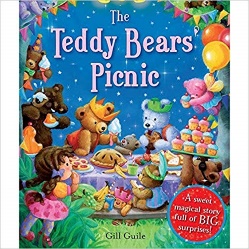 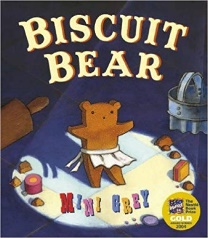 Celebrations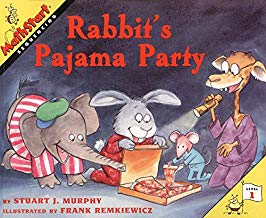 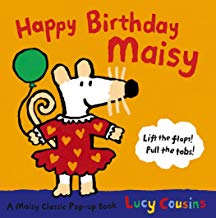 Growing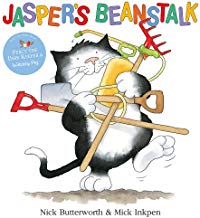 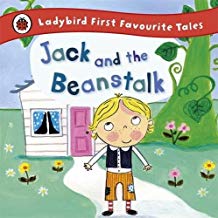 Zoo Animals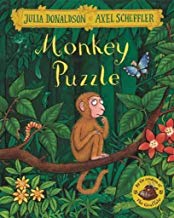 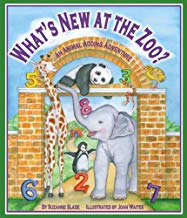 Pirates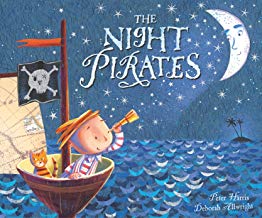 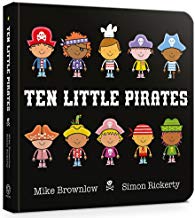 Key TextsWhat Makes Me me?I Like Myself!Incredible MeWe’re Different We’re the SameBiscuit BearThe Teddy Bears PicnicBrown Bear, Brown BearPolar Bear, Polar BearWe’re Going on a Bear HuntHappy Birthday MaisieRabbit’s Pyjama PartyThe Birthday BoxFive Little Monkeys Bake a Birthday CakeIf You Give a Pig a PartyJasper and the BeanstalkJack and the BeanstalkThe Tiny SeedThe Surprise GardenGrowing Vegetable SoupMonkey PuzzleWhat’s New at the ZooMy ZooThe Zoo’s Grand OpeningSay Hello to the Jungle AnimalsWalking Through the JungleGiraffes Can’t DanceThe Night Pirates10 Little PiratesThat’s Not My PiratePeppa Pig and the Treasure HuntPortside PiratesKey TextsOur bodiesWhat I Like About MeMarvellous MeEyes, Nose, Fingers and ToesBiscuit BearThe Teddy Bears PicnicBrown Bear, Brown BearPolar Bear, Polar BearWe’re Going on a Bear HuntHappy Birthday MaisieRabbit’s Pyjama PartyThe Birthday BoxFive Little Monkeys Bake a Birthday CakeIf You Give a Pig a PartyJasper and the BeanstalkJack and the BeanstalkThe Tiny SeedThe Surprise GardenGrowing Vegetable SoupMonkey PuzzleWhat’s New at the ZooMy ZooThe Zoo’s Grand OpeningSay Hello to the Jungle AnimalsWalking Through the JungleGiraffes Can’t DanceThe Night Pirates10 Little PiratesThat’s Not My PiratePeppa Pig and the Treasure HuntPortside PiratesSpecial days/ eventsDiwaliBlack history monthBonfire nightWorld kindness day Odd sock day -Anti bullying dayRemembrance SundayChristmasNativityChinese New YearNumber dayChild’s mental health weekSafer internet dayShrove TuesdayValentine’s dayRandom acts of kindnessWorld book dayMother’s DayOral health dayEasterWorld Earth dayEid al FitrWorld Ocean dayKings Charles BirthdayFather’s DayEnrichment/ cultural capitalLibrary visit storyNativityDragon dance?Aqua leaseTrip to the beach Sports dayParent engagementStay and play Stay and play Parents watch NativityChristmas activity dayStay and play Stay and play Mother’s Day Stay and play Teddy bears picnicStay and playWelcome meetingSports dayAssessment opportunitiesBaseline assessmentWellcommDataDataDataBaseline (new cohort) assessmentWellcommDataDataBaseline (new cohort) assessmentWellcommDataPSEDSettling inRules/routinesAll about meFeelings/emotionsFriendshipsAdults model playPSED interventionsReinforce rules/routinesAdults model playPSED interventionsReinforce rules/routinesAdults model playPSED interventionsReinforce rules/routinesAdults model playPSED interventionsReinforce rules/routinesAdults model playPSED interventionsReinforce rules/routinesAdults model playCLNursery rhymesDaily storyTalk time Nursery rhymesDaily storyTalk timeWellcomm interventionNursery rhymesDaily storyTalk timeWellcomm interventionNursery rhymesDaily storyTalk timeWellcomm interventionNursery rhymesDaily storyTalk timeWellcomm interventionNursery rhymesDaily storyTalk timeWellcomm interventionPDPersonal careSelf-help skillsPhysical development (fine/gross)Pencil controlScissor gripPersonal careSelf-help skillsPhysical development (fine/gross)Pencil controlScissor grip/cutting skillsPersonal careSelf-help skillsPhysical development (fine/gross)Pencil controlScissor grip/cutting skillsPersonal careSelf-help skillsPhysical development (fine/gross)Pencil controlScissor grip/cutting skillsPersonal careSelf-help skillsPhysical development (fine/gross) Pencil controlScissor grip/cutting skillsPersonal careSelf-help skillsPhysical development (fine/gross)Pencil controlScissor grip/cutting skillsLTopic story booksAdults model the class reading cornerBook talk/skillsDaily story timeNursery Rhymes L&Attention Environmental soundsMusical instrumentsTopic story booksAdults model the class reading cornerBook talk/skillsDaily story timeNursery Rhymes L&Attention Environmental soundsMusical instrumentsRWITopic story booksAdults model the class reading cornerBook talk/skillsDaily story timeNursery Rhymes L&Attention Environmental soundsMusical instrumentsRWITopic story booksAdults model the class reading cornerBook talk/skillsDaily story timeNursery Rhymes L&Attention Environmental soundsMusical instrumentsRWITopic story booksAdults model the class reading cornerBook talk/skillsDaily story timeNursery Rhymes L&Attention Environmental soundsMusical instrumentsRWITopic story booksAdults model the class reading cornerBook talk/skillsDaily story timeNursery Rhymes L&Attention Environmental soundsMusical instrumentsRWIMCounting nursery rhymesAdults modelling maths resourcesComparing quantities many/fewCounting in sequenceSpace (inset jigsaws/lid on teapot etc)Counting out from a larger groupRecognising numeralsCounting on fingersPatternsBuilding models/structures/towersComparing quantities more/fewer/the sameCounting in sequence1:1 correspondencePositional languageSize/weight/capacityShapesNumber names Subitising to 3Number recognitionCardinality and composition 2D/3D shapesNumbers to 5 Meaningful mathematical mark makingProblem solvingPatternsNumber composition1 more/less.Separates objectsReciting numbers forwards and backwardsPatternsShorter/lighter/more/lessSequence everyday eventsUWPeople and communities My familyToysCustoms and routinesSeasonal changesFeatures of the environmentFeatures of bearsTopic booksSeasonal changesFeatures of the environmentCelebrations – Christmas, birthday, Diwali, bonfire night, Halloween etc.Seasonal changesFeatures of the environmentGrowingLife cycle of a plantSeasonal changesFeatures of the environmentSun safetySeasonal changesFeatures of the environmentSun safetyExADAdults model creative materialsSelf portraitsImaginary playMusical instruments Bear craftChristmas craftsNativity performanceChristmas songsImaginary playSinging songsCreating modelsExploring colour/creativeCelebration craftImaginary playMusical instruments Singing songsCreating modelsExploring colour/creativeGrowing crafts e.g. Jack and the BeanstalkMother’s Day cardsEaster craftsEaster cardsImaginary playSinging songsPurposeful mark makingCreating modelsExploring colour/creativeZoo craftImaginary playSinging songsPurposeful mark makingCreating modelsExploring colour/creativePirate craftImaginary playSinging songsPurposeful mark makingCreating modelsExploring colour/creative